Program MIKRO 1. halvår 2023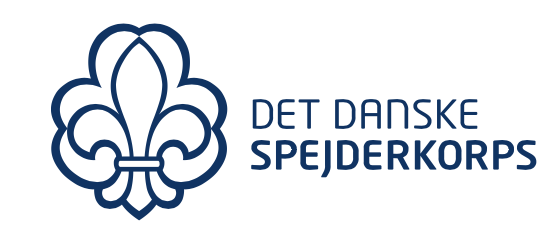 Viby-spejderne - en tand sejere end de andre spejdere!Vi glæder os til et megafedt halvår! Spejderhilsen, Sine, Thomas og Linette!DatoAktivitetNoteJanuarJanuarJanuar9.Vi bygger raketterSine og Linette16.Lille ulv - knob23.Lagkageløb30.SansekenderForløbsmærkeFebruarFebruarFebruar6.SansekenderForløbsmærke13.VinterferieVi mødes ikke!20.SansekenderSine og Linette Forløbsmærke27.Gips og papmachéRisiko for pletter på tøjetMartsMartsMarts6.Lille ulv - førstehjælp13.Knivbevis IForløbsmærkeMan må evt. have egen dolk med20.SansekenderForløbsmærke - sidste gangSine og Thomas27.Knivbevis IIForløbsmærke Man må have egen dolk med (Men man må meget gerne låne!) - Sine og ThomasAprilAprilApril3.PåskeferieVi mødes ikke!10.PåskeferieVi mødes ikke!17.HulebyggerForløbsmærke24.HulebyggerForløbsmærkeLinette siger på gensyn og går på læseferie indtil sommerferien.MajMajMaj1.Knivbevis IIIForløbsmærkeMan må evt. have egen dolk med8.Lilleulv - tæger/flåter evt. giftige planterSidste gang med mærket 15.Hulebygger - med madlavningForløbsmærkeVi spiser sammen22.HulebyggerForløbsmærke - sidste gang med mærket29.PinseVi mødes ikke!JuniJuniJuni5.GrundlovsdagVi mødes ikke!14.SommerafslutningFælles for alle Viby-spejdere & familie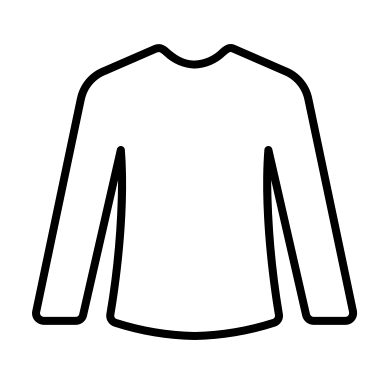 PåklædningHusk altid at have udendørs tøj med, der passer til vejret og må blive beskidt, lugte af røg og er til at lege i!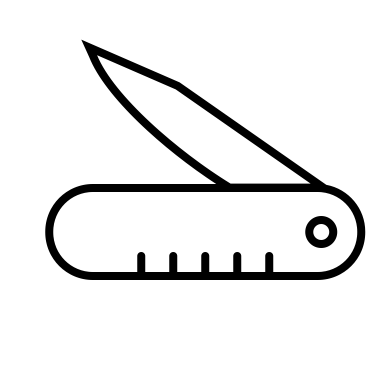 DolkeMikrospejdere må ikke selv have knive/dolke med til spejder, medmindre det står i programmet. Desværre heller ikke selvom man har knivbevis. 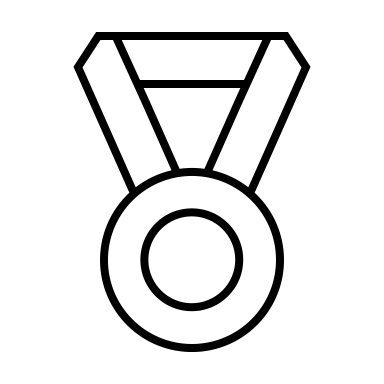 ForløbsmærkerNår vi tager mærker, skal man helst have været der til alle møder, hvor der bliver arbejdet med mærket, førend man kan få det. 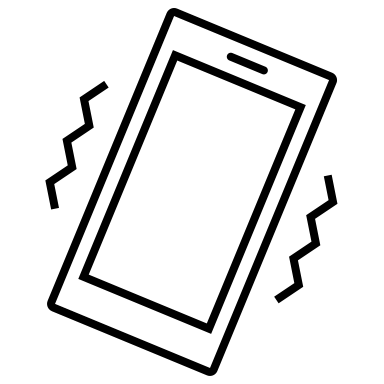 Afbud Husk at melde afbud til enten Sine: Mobil: 52802021Mail: sine_hammer@hotmail.com Thomas: Mobil: 30709281Mail: thomasvandenberg@live.dk Linette: Mobil: 30744162Mail: Linette.s.andersson@gmail.com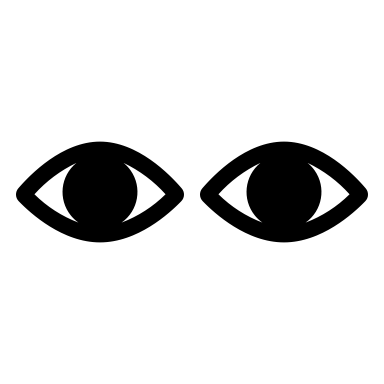 Vigtige datoer/informationerHold løbene øje med jeres mail og Viby-spejderne på Facebook, hvor vi sender information ud, f.eks. om ture, arrangementer og ændringer i programmet.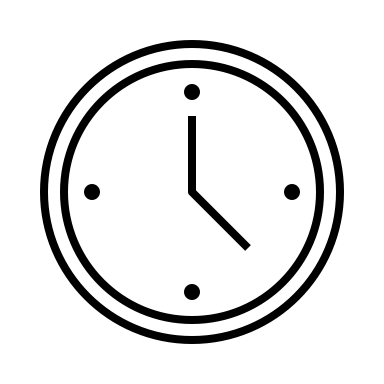 Mødet varer fra 17:30-19:00Vi mødes altid ved Viby-Spejdernes hytte, medmindre andet fremgår af programmet eller er sendt ud på mail (eller Facebook). 